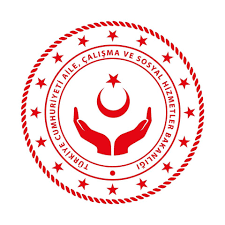 ÇALIŞMA PLANIEK: Görev İş Programı (….. sayfa) ve Risk Kontrol Matrisi (….. sayfa)NOT: Risk-Kontrol Matrisi de bu planla birlikte birim yöneticisinin onayına sunulacaktır.REFERANS NUMARASIC6DENETİM KONUSUDENETİM NUMARASIDENETİMİN PLANLANAN SÜRESİDENETİMİN PLANLANAN SÜRESİSaha ÇalışmalarıRaporlama ÇalışmalarıDENETİMİN AMACI / AMAÇLARIDENETİMİN AMACI / AMAÇLARIDENETİMİN KAPSAMIDENETİMİN KAPSAMIDENETİMİN YÖNTEMİDENETİMİN YÖNTEMİÖNCEKİ DENETİME İLİŞKİN BİLGİLERÖNCEKİ DENETİME İLİŞKİN BİLGİLERHAZIRLIK ÇALIŞMALARIHAZIRLIK ÇALIŞMALARIHAZIRLAYANHAZIRLAYANGÖZDEN GEÇİRENGÖZDEN GEÇİRENONAYLAYANONAYLAYANTarih İmzaTarihİmzaTarih İmza